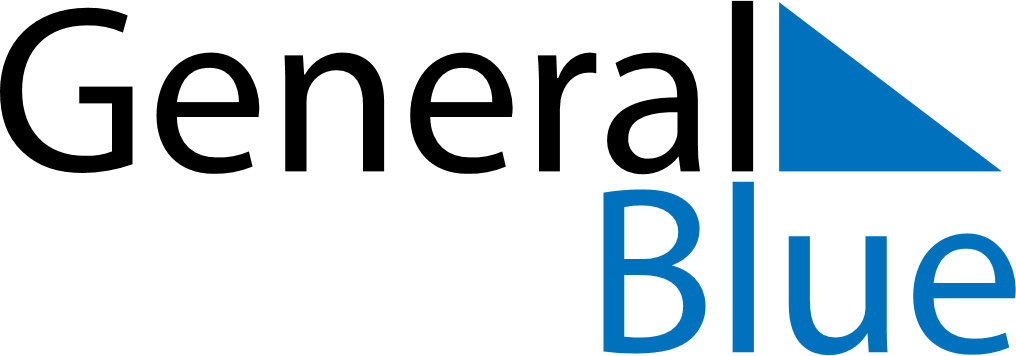 March 2024March 2024March 2024March 2024March 2024March 2024March 2024Angoram, East Sepik, Papua New GuineaAngoram, East Sepik, Papua New GuineaAngoram, East Sepik, Papua New GuineaAngoram, East Sepik, Papua New GuineaAngoram, East Sepik, Papua New GuineaAngoram, East Sepik, Papua New GuineaAngoram, East Sepik, Papua New GuineaSundayMondayMondayTuesdayWednesdayThursdayFridaySaturday12Sunrise: 6:30 AMSunset: 6:41 PMDaylight: 12 hours and 11 minutes.Sunrise: 6:30 AMSunset: 6:41 PMDaylight: 12 hours and 10 minutes.34456789Sunrise: 6:30 AMSunset: 6:40 PMDaylight: 12 hours and 10 minutes.Sunrise: 6:30 AMSunset: 6:40 PMDaylight: 12 hours and 10 minutes.Sunrise: 6:30 AMSunset: 6:40 PMDaylight: 12 hours and 10 minutes.Sunrise: 6:30 AMSunset: 6:40 PMDaylight: 12 hours and 10 minutes.Sunrise: 6:30 AMSunset: 6:39 PMDaylight: 12 hours and 9 minutes.Sunrise: 6:29 AMSunset: 6:39 PMDaylight: 12 hours and 9 minutes.Sunrise: 6:29 AMSunset: 6:39 PMDaylight: 12 hours and 9 minutes.Sunrise: 6:29 AMSunset: 6:38 PMDaylight: 12 hours and 9 minutes.1011111213141516Sunrise: 6:29 AMSunset: 6:38 PMDaylight: 12 hours and 8 minutes.Sunrise: 6:29 AMSunset: 6:38 PMDaylight: 12 hours and 8 minutes.Sunrise: 6:29 AMSunset: 6:38 PMDaylight: 12 hours and 8 minutes.Sunrise: 6:29 AMSunset: 6:37 PMDaylight: 12 hours and 8 minutes.Sunrise: 6:29 AMSunset: 6:37 PMDaylight: 12 hours and 8 minutes.Sunrise: 6:28 AMSunset: 6:36 PMDaylight: 12 hours and 8 minutes.Sunrise: 6:28 AMSunset: 6:36 PMDaylight: 12 hours and 7 minutes.Sunrise: 6:28 AMSunset: 6:36 PMDaylight: 12 hours and 7 minutes.1718181920212223Sunrise: 6:28 AMSunset: 6:35 PMDaylight: 12 hours and 7 minutes.Sunrise: 6:28 AMSunset: 6:35 PMDaylight: 12 hours and 7 minutes.Sunrise: 6:28 AMSunset: 6:35 PMDaylight: 12 hours and 7 minutes.Sunrise: 6:28 AMSunset: 6:34 PMDaylight: 12 hours and 6 minutes.Sunrise: 6:27 AMSunset: 6:34 PMDaylight: 12 hours and 6 minutes.Sunrise: 6:27 AMSunset: 6:34 PMDaylight: 12 hours and 6 minutes.Sunrise: 6:27 AMSunset: 6:33 PMDaylight: 12 hours and 6 minutes.Sunrise: 6:27 AMSunset: 6:33 PMDaylight: 12 hours and 6 minutes.2425252627282930Sunrise: 6:27 AMSunset: 6:32 PMDaylight: 12 hours and 5 minutes.Sunrise: 6:26 AMSunset: 6:32 PMDaylight: 12 hours and 5 minutes.Sunrise: 6:26 AMSunset: 6:32 PMDaylight: 12 hours and 5 minutes.Sunrise: 6:26 AMSunset: 6:32 PMDaylight: 12 hours and 5 minutes.Sunrise: 6:26 AMSunset: 6:31 PMDaylight: 12 hours and 5 minutes.Sunrise: 6:26 AMSunset: 6:31 PMDaylight: 12 hours and 4 minutes.Sunrise: 6:26 AMSunset: 6:30 PMDaylight: 12 hours and 4 minutes.Sunrise: 6:25 AMSunset: 6:30 PMDaylight: 12 hours and 4 minutes.31Sunrise: 6:25 AMSunset: 6:30 PMDaylight: 12 hours and 4 minutes.